№ 64     КАРАР                                                         ПОСТАНОВЛЕНИЕ       « 17 » март  2014 й.                                               « 17 » марта  .О проведении надзорно – профилактической операции «Жилище – 2014» на территории сельского поселения Янгантауский сельсовет муниципального района Салаватский район Республики БашкортостанВ целях повышения уровня противопожарной защиты объектов жилого сектора сельского поселения Янгантауский сельсовет муниципального района Салаватский район Республики Башкортостан, недопущения случаев гибели и травмирования людей при пожаре, во исполнение Постановления Главы Администрации муниципального района Салаватский район РБ от «12» февраля . № 186.ПОСТАНОВЛЯЮ:1. Откорректировать списки малоимущих граждан, одиноких пенсионеров и инвалидов, многодетных семей, а также лиц склонных к злоупотреблению алкоголем. Провести обследования мест проживания данных категорий граждан с вручением Предложений об устранении выявленных нарушений требований пожарной безопасности и обучении мерам пожарной безопасности по месту жительства под роспись.2. К проведению операции привлечь внештатных инспекторов по пожарной профилактике а также работников подведомственной организации  и добровольной пожарной охраны в сельском поселении Янгантауский сельсовет муниципального района Салаватский район Республики Башкортостан по обучению населения  мерам пожарной безопасности под роспись с вручением соответствующих документов.3. Провести подворные обходы жилищ граждан в целях обучения правилам пожарной безопасности и проверки противопожарного состояния жилых домов и надворных построек, в первую очередь мест проживания взятых на учет  малоимущих одиноких престарелых граждан и инвалидов многодетных семей, а также лиц склонных к злоупотреблению алкоголем.4. Контроль данного исполнения оставляю за собой. БАШҠОРТОСТАН  РЕСПУБЛИКАҺЫСАЛАУАТ РАЙОНЫ МУНИЦИПАЛЬ РАЙОНЫНЫҢ ЯНҒАНТАУ АУЫЛСОВЕТЫ АУЫЛ БИЛӘМӘҺЕ ХАКИМИӘТЕ452492, Сулпан  ауылы, Йәшел урамы,13 йорттел. (34777) 2-88-22, 2-88-52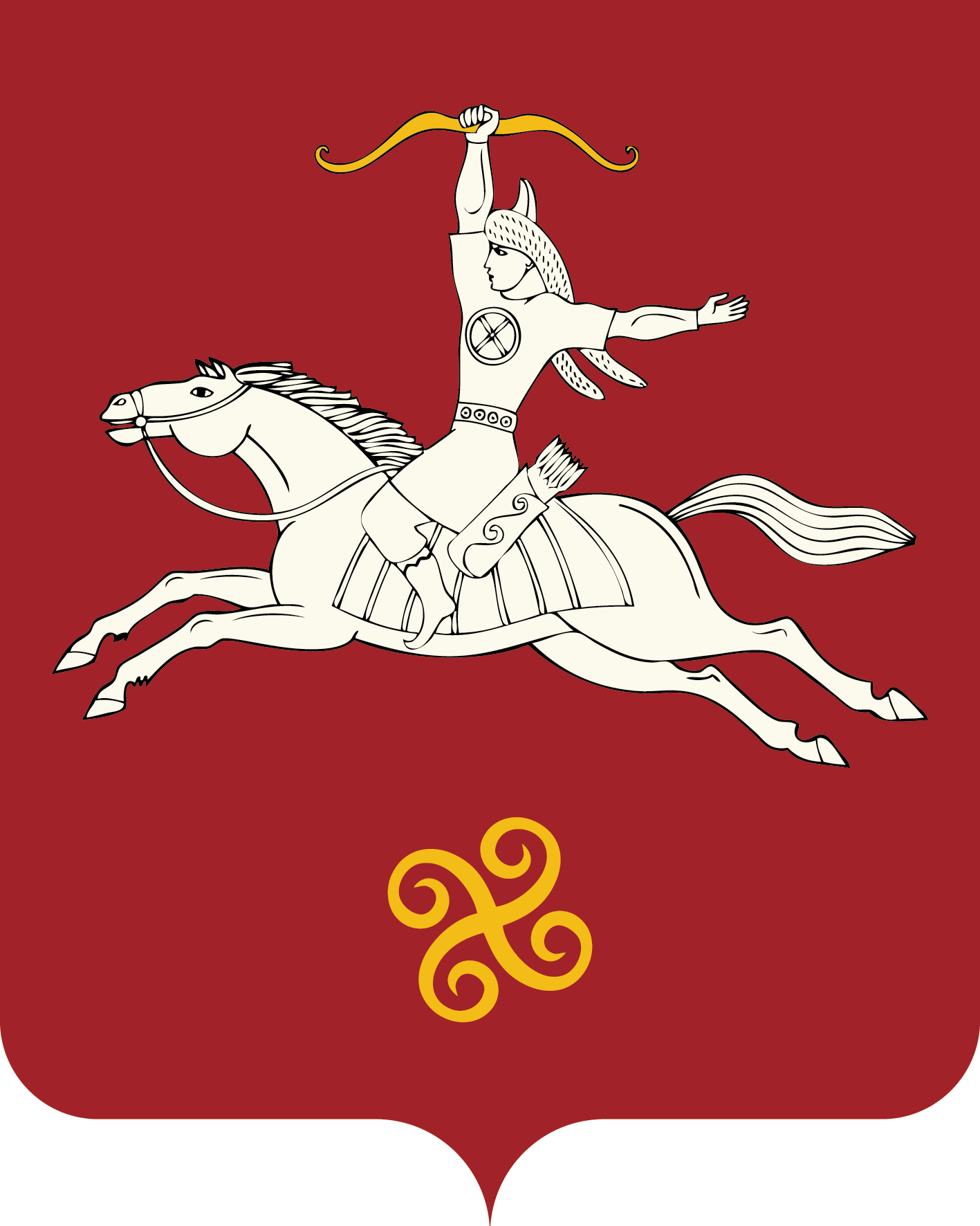 РЕСПУБЛИКА БАШКОРТОСТАНАДМИНИСТРАЦИЯ СЕЛЬСКОГО ПОСЕЛЕНИЯ ЯНГАНТАУСКИЙ СЕЛЬСОВЕТ МУНИЦИПАЛЬНОГО РАЙОНАСАЛАВАТСКИЙ РАЙОН452492,   д.Чулпан, ул.Зелёная,д.13тел. (34777) 2-88-22, 2-88-52